ՈՐՈՇՈՒՄ N 20-Ա17  ՄԱՐՏԻ 2021թ.ԿԱՊԱՆ  ՀԱՄԱՅՆՔԻ ԱՎԱԳԱՆՈՒ 2021 ԹՎԱԿԱՆԻ ՄԱՐՏԻ   17-Ի   ԹԻՎ  3  ԱՐՏԱՀԵՐԹ ՆԻՍՏԻ ՕՐԱԿԱՐԳԸ ՀԱՍՏԱՏԵԼՈՒ ՄԱՍԻՆՂեկավարվելով «Տեղական ինքնակառավարման մասին» Հայաստանի Հանրապետության օրենքի 14-րդ և 17-րդ հոդվածներով և հաշվի առնելով համայնքի ղեկավարի առաջարկությունը նիստի օրակարգը հաստատելու մասին, Կապան համայնքի ավագանին  որոշում  է.Հաստատել Կապան համայնքի ավագանու 2021 թվականի մարտի 17-ի թիվ 3  արտահերթ  նիստի օրակարգը.1․ Կապան համայնքի ավագանու 2019 թվականի փետրվարի 26-ի թիվ 4-Ա որոշման մեջ փոփոխություններ և լրացումներ կատարելու մասին2․ Համայնքի սեփականություն համարվող գույքի գույքագրման փաստաթղթերում կատարված փոփոխությունները հաստատելու մասին 3․ Հայաստանի Հանրապետության Սյունիքի մարզի Կապան համայնքի սեփականություն հանդիսացող ճանապարհաշինարարարական, շինարարական, գյուղատնտեսական տեխնիկան և սարքավորումները «Կապանի կոմունալ ծառայություն» համայնքային ոչ առևտրային կազմակերպությանը անհատույց օգտագործման իրավունքով տրամադրելու մասին4․ Կապան համայնքի վարչական սահմաններում գտնվող, որպես «անհայտ» քաղաքացիների սեփականություն փոխանցված հողամասերը համայնքային սեփականություն ճանաչելու մասին5․ Կապան համայնքի վարչական սահմաններում, Ճակատեն գյուղում գտնվող, Վարդգես Բալասանյանի և Արթուր Աղագուլյանի սեփականությունը հանդիսացող գյուղատնտեսական նշանակության հողամասերը Կապան համայնքի սեփականությունը հանդիսացող գյուղատնտեսական նշանակության հողամասերի հետ փոխանակելու մասին6․ Կապան  համայնքի Կապան քաղաքի Թումանյան փողոցի թիվ 18/10 հասցեում գտնվող համայնքային սեփականություն հանդիսացող հողամասը աճուրդային կարգով օտարելու մասին7․ Կապան համայնքի Կապան քաղաքի Համլետավան  թաղամաս թիվ 63 հասցեում գտնվող համայնքային սեփականություն հանդիսացող հողամասը աճուրդային կարգով օտարելու մասին8․ Հայաստանի Հանրապետության Սյունիքի մարզի Կապան համայնքի Ագարակ և Շիկահող բնակավայրերի հողերի օգտագործման ժամանակավոր սխեմաներում նախատեսվող փոփոխությանը հավանություն տալու մասին9․ Կապան համայնքի վարչական տարածքում՝ Աճանան գյուղում գտնվող համայնքային սեփականություն հանդիսացող գյուղատնտեսական նշանակության հողամասը վարձակալության իրավունքով մրցույթով օգտագործման տրամադրելու մասին10․ Հայաստանի Հանրապետության Սյունիքի մարզի Կապան համայնքի Դավիթ Բեկ, Կաղնուտ, Ճակատեն, Եղվարդ և Սզնակ բնակավայրերում գտնվող հողամասերի նպատակային նշանակությունը  փոփոխելու և անհատույց սեփականության իրավունքով (նվիրատվություն) Հայաստանի Հանրապետությանը հողամասեր օտարելու մասին11․ Հայաստանի Հանրապետության Սյունիքի մարզի Սյունիք 1 միկրոռեգիոնալ մակարդակի համակցված տարածական պլանավորման փաստաթղթերի Կապան համայնքի Ագարակ, Աղվանի, Աճանան, Անտառաշատ, Առաջաձոր, Արծվանիկ, Գեղանուշ, Գոմարան, Դավիթ Բեկ, Եղեգ, Եղվարդ, Ուժանիս, Խդրանց, Ծավ, Շիշկերտ, Կաղնուտ, Ձորաստան, Ճակատեն, Ներքին Խոտանան, Ներքին Հանդ, Նորաշենիկ, Շիկահող, Շրվենանց, Չափնի, Սևաքար, Սյունիք, Դիցմայրի, Խորձոր, Սզնակ, Բարգուշատ, Սրաշեն, Վանեք, Վարդավանք, Վերին Խոտանան, Տանձավեր, Տավրուս, Օխտար բնակավայրերի գլխավոր հատակագծերի նախագծերը (գոտևորման նախագծերը) և Կապան քաղաքի գլխավոր հատակագծի լրամշակված տարբերակի նախագծերը (գոտևորման նախագծերը) հաստատելու մասինԿողմ( 10 )`ԱՍՐՅԱՆ ՎԱՉԵ				             ԿԱՐԱՊԵՏՅԱՆ ՄԱՆԱՍԳՐԻԳՈՐՅԱՆ ՎԻԼԵՆ                                   ՀԱՐՈՒԹՅՈՒՆՅԱՆ ԿԱՄՈ          ԴԱՆԻԵԼՅԱՆ ՎԱՀԵ                                      ՀԱՐՈՒԹՅՈՒՆՅԱՆ ՀԱՅԿ          ԴԱՎԹՅԱՆ ՆԱՐԵԿ                 	              ՄԱՐՏԻՐՈՍՅԱՆ ԿԱՐԵՆ   ԴԱՎԹՅԱՆ ՇԱՆԹ	                                  ՄՈՎՍԻՍՅԱՆ ԺԱՆ                                Դեմ ( 0 )Ձեռնպահ ( 0 )                   ՀԱՄԱՅՆՔԻ ՂԵԿԱՎԱՐ   		           ԳԵՎՈՐԳ ՓԱՐՍՅԱՆ2021թ. մարտի 17ք. Կապան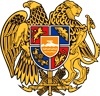 ՀԱՅԱՍՏԱՆԻ ՀԱՆՐԱՊԵՏՈՒԹՅՈՒՆ
ՍՅՈՒՆԻՔԻ ՄԱՐԶ
ԿԱՊԱՆ  ՀԱՄԱՅՆՔԻ  ԱՎԱԳԱՆԻ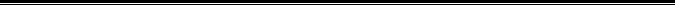 